My Fire Poem.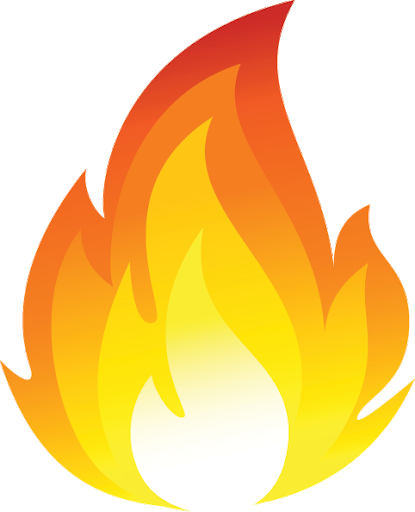 by Grace French